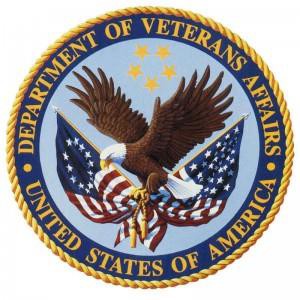 VA-EBOLA RISK TRIAGE TOOLReminder Dialog Template Patch PXRM*2*54Installation GuideNovember 2014TABLE OF CONTENTSContentsINTRODUCTIONVA is developing policies, procedures, and resources to define our response and approach to management of individuals who may have been exposed to Ebola Virus Disease. The VA-EBOLA RISK TRIAGE TOOL template is a product developed based on the Centers for Disease Control and Prevention (CDC) algorithm for evaluating individuals who have traveled in countries with active epidemics of this disease. The collaboration led by Dr. Theresa Cullen in Health Informatics included input from the Office of Public Health, the Office of Primary Care, the National Director for Infectious Disease, Health Solutions Management, Informatics Patient Safety, Health Information Management, the National Clinical Reminder Committee (NCRC), and the Nashville Usability Lab among others.The template was created for use by VA clinical staff that is evaluating patients identified as having traveled to involved areas or as having contact with a known Ebola patient. Initial identification of patients with travel or contact risks may be done through several different pathways. These may include telephone hotlines, public service announcements, or signage at the medical center, all of which will direct patients to the appropriate intake location as established by the facility. Patient check-in Kiosks in clinic areas will have a screening question about travel to affected areas. Patients who enter a positive response will be immediately directed to clinic staff. Clinic check-in staff may also ask the initial questions about travel or contact. Patients with a positive response will also immediately be directed to clinical staff in compliance with locally established protocols. The VA- EBOLA RISK TRIAGE TOOL is intended for use by the clinical staff that assesses patients referred through any of these pathways. Additional clinical information about Ebola is available at the VA Ebola Outbreak site and the CDC Ebola Hemorrhagic Fever home page (see below).The template follows the CDC algorithm in guiding the assessment and recommending appropriate follow-up and actions based on the findings and risk level identified. It is intended for use throughout VA as the approved template for assessing these patients. It is sponsored by the Office of Public Health which will oversee use, evaluate data collected, and update recommendations as needed for this rapidly evolving disease. For additional information please contact Watch Officer at Outlook email address WatchOfficer-VHA@va.govVA Links:VA Office of Public Health Ebola Virus Disease InformationVA Office of Public Health Ebola Virus Outbreak Frequently Asked Questions (FAQ)Ebola web links:CDC Ebola website for the most updated information on the Ebola virus outbreakChecklist for Patients Being Evaluated for Ebola Virus Disease (EVD) in the United StatesEbola Virus Disease (Ebola) - Algorithm for Evaluation of the Returned Traveler *Informational PowerPoint: Ebola FactsFAQ: Safe Management of Patients with Ebola Virus Disease (EVD) in US HospitalsEbola Education Web pageJohns Hopkins Ebola symposiumINSTALLATIONThis patch can be installed with users on the system, but it should be done during non-peak hours. Estimated Installation Time: 1-2 minutesThe installation needs to be done by a person with DUZ(0) set to "@."Retrieve the host file from one of the following locations (with the ASCII file type):Install the patch first in a training or test account.Installing in a non-production environment will give you time to get familiar with new functionality and complete the setup for reminders and dialogs prior to installing the software in production.Load the distribution.In programmer mode type, D ^XUP, select the Kernel Installation & Distribution System menu (XPD MAIN), then the Installation option, and then the option LOAD a Distribution. Enter your directory name followed by the Host File name at the Host File prompt.ExampleSelect Installation Option: LOAD a DistributionEnter a Host File: <your directory name>PXRM_2_0_54.KIDKIDS Distribution saved onFrom the Installation menu, you may elect to use the following options:Backup a Transport GlobalThis option will create a backup message of any routines exported with the patch. It will NOT back up any other changes such as DDs or templates.Compare Transport Global to Current SystemThis option will allow you to view all changes that will be made when the patch is installed. It compares all components of the patch (routines, DDs, templates, etc.).Install the build.From the Installation menu on the Kernel Installation and Distribution System (KIDS) menu, run the option Install Package(s). Select the build PXRM*2.0*54 and proceed with the install. If you have problems with the installation, log a Remedy ticket and/or call the National Help Desk to report the problem.Select Installation & Distribution System Option: InstallationSelect Installation Option: INSTALL PACKAGE(S)Select INSTALL NAME: PXRM*2.0*54NOTE: DO NOT QUEUE THE INSTALLATIONAnswer "NO" to the following prompts:Want KIDS to INHIBIT LOGONs during install? NO// NOWant to DISABLE Scheduled Options, Menu Options, and Protocols? NO//NOInstallation ExampleSee Appendix AInstall File PrintUse the KIDS Install File Print option to print out the results of the installation process.Select Utilities Option: Install File PrintSelect INSTALL NAME: PXRM*2.0*54Build File PrintUse the KIDS Build File Print option to print out the build components.Select Utilities Option:	Build File Print Select BUILD NAME: PXRM*2.0*54DEVICE: HOME//Post-installation routinesAfter successful installation, the following init routines may be deleted:PXRMP54E PXRMP54I[return to table of contents]POST INSTALLATION INSTRUCTIONEnabling the Reminder Dialog in VistABefore linking the dialog to a title or using it in Shared templates you must first add it into the TIU Template Reminder Dialog Parameter list.^General parameter tools <enter>List Values for a Selected Parameter List     Values     for     a Selected Entity   List Values for a Selected Package  List  Values for  a  Selected Template Edit Parameter ValuesEdit Parameter Values with Template Edit Parameter Definition KeywordSelect General Parameter Tools Option: EDIT Parameter Values--- Edit Parameter Values ---Select    PARAMETER    DEFINITION    NAME:    TIU TEMPLATE REMINDER DIALOGS	Reminder     Dialogsallowed as TemplatesTIU TEMPLATE REMINDER DIALOGS may be set for the following:Enter   selection:   5	System---    Setting    TIU    TEMPLATE    REMINDER    DIALOGS   for   System: the name of your system will appear in this areaSelect   Display    Sequence:    ENTER A UNIQUE NUMBER (you may ? question  mark                                                                                 this option to obtain the list of templates associated with this parameter)Are you adding (the new display sequence number) as a new Display Sequence? Yes// select <enter> to confirmClinical Reminder Dialog: VA-EBOLA TRIAGE RISK TOOL reminderdialog NATIONAL	type in the name of the dialog...OK? Yes//	<Enter>[return to table of contents]Placing the Reminder Dialog in CPRSLink the dialogs from the CPRS TEMPLATE EDITOR.Open CPRS, select any patient and then the Notes tab.Open My Templates.Create a new template and give it an appropriate name (right side under Personal Templates).In the Template Type box select Reminder Dialog.Select the drop down arrow in the Reminder Dialog window and locate and select the EBOLA Risk Triage Tool reminder dialog.Select the APPLY button.After placing the reminder dialog in your personal templates you may want to take a few minutes to test the reminder to ensure it performs correctly (i.e. text wraps appropriately, health factors link to the note, etc.) before making it available for your clinical staff.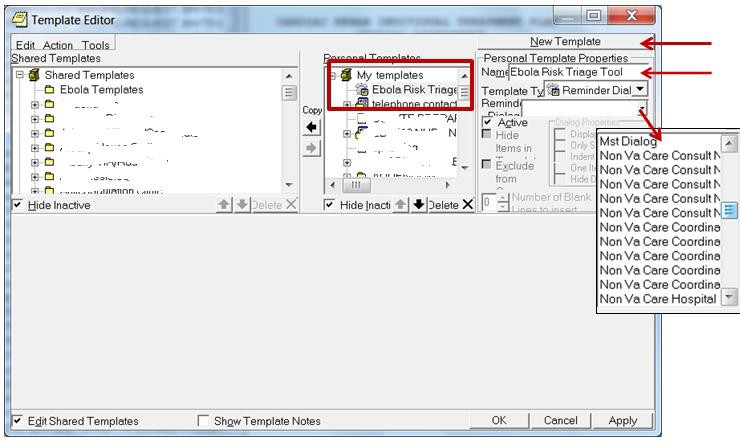 While using the CPRS Template Editor, if at any time the settings do not look correct, NEVER click the “Apply” button, but instead click “Cancel”, then start over.Creating an “Ebola Templates” folder in Shared TemplatesIt is recommended to create a folder for this template under Shared templates for the “Ebola Risk Triage Tool” and other Ebola screening templates you may have,. Additionally the Ebola Risk Triagetool template can be added to any other folder under Shared Templates. It is recommended that the “Ebola Risk Triage Tool” be placed in a highly visible and easily accessible position within Shared Templates. In this example an “Ebola Templates” folder is created under Shared Templates:Access CPRS, select any patient and select the Notes tab.Select Options, Edit Share templates.Select and open Shared Templates (left side of the screen).On the right side of the template editor screen Select the New Template button and name New template Ebola Templates.Select the drop down arrow under the Template type box and select Folder.Select Apply to save this folder.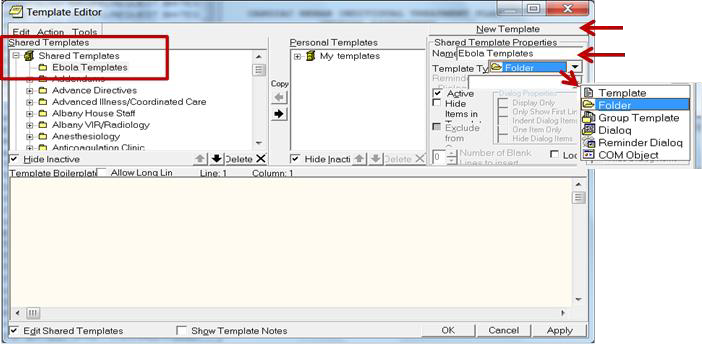 Placing the template in the Ebola Templates folderOnce you have created the template into My Templates and created a Share Template folder Ebola Templates you can copy the template from My Templates to the Ebola Template folder, making it viewable and available to all CPRS users.Access CPRS, select any patient and select the Notes tab.Select Options, Edit Share templates.Select and open Shared Templates (left side of the screen).Select the Ebola Templates folder.On the right side of the template editor screen select the Ebola Risk Triage Tool template.Select the bold Copy button between the two panes.Select Apply to save the template into the folder.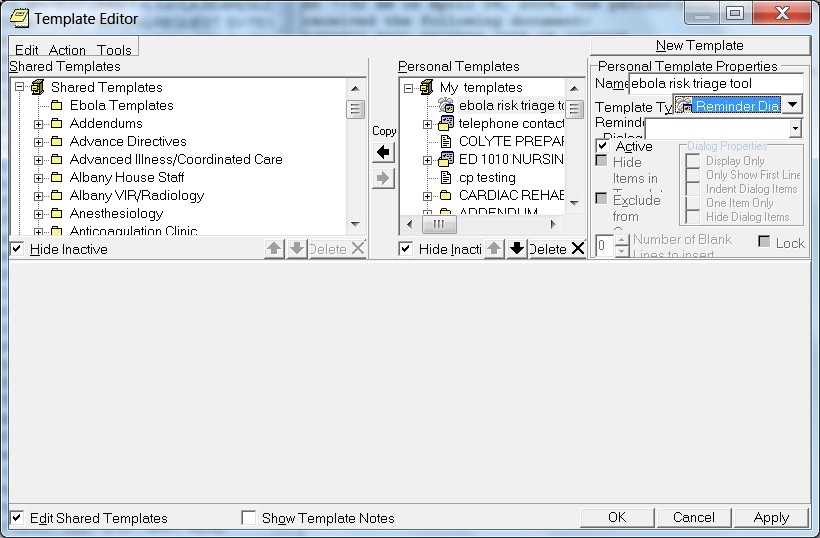 Note TitleIt is important to consult with the appropriate Health Information Management and/or Health Informatics Committee to determine if the creation of a new local note title is necessary and/or desired functionality at your facility. Follow your facility’s policy for creating a new local note title. For more information on TIU Note Title and Templates you may access the VHA HIMS Practice Brief - TIU TITLES AND TEMPLATESIt is recommended that you map your locally created title to one of two National Standard note titles “INFECTIOUS DISEASE RISK ASSESSMENT SCREENING NOTE” for a note title that will appear in the Notes Tab or “INFECTIOUS DISEASE CLINICAL WARNING” for a Clinical Warning title. For the completed clinical warning note to appear in the CWAD posting as well as the Notes Tab it must be created in the Clinical Warning TIU Hierarchy.In this example a new local note title has been created “Infectious Disease Risk Assessment Screening” and mapped to a National Standard title “Infectious Disease Risk Assessment Screening Note”.Creating a Note Title in VistaNavigate to the Manager Document Definition Menu in VistaManager Document Definition Menu ---Edit    Document   DefinitionsSort    Document   DefinitionsCreate Document DefinitionsCreate ObjectsCreate TIU/Health Summary ObjectsSelect    Document    Definitions    (Manager)    <TEST   ACCOUNT> Option: 3	Create Document Definitions.Create Document Definitions	Oct   24,   2014@08:36:50	Page:	1   of	1BASICSName	TypeCLINICAL DOCUMENTS	CLPROGRESS   NOTES	CLADDENDUM	DCDISCHARGE   SUMMARY	CLSHERI'S   CLASS	CLZZCONSULTS	CLMIKES   TEST   CLASS	DCNANCY'S   CLASS	CLCLINICAL   PROCEDURES	CLSURGICAL   REPORTS	CLPAUL'S   TEST   CLASS	DCNew    Users,    Please    Enter    '?NEW'   for   Help	>>>Select    Action:    Next   Level//    N=2	Select the number that corresponds to the document class where the title should be placedSelect    Action:    Next   Screen//   n=12	Next Level	Depending on how your Document Hierarchy is arranged you may need to open another level of Document Class?Help	>ScrollRight		PS/PL    PrintScrn/List	+/-	>>>                      (Class/DocumentClass)	Next   Level		Detailed Display/EditTitle	Restart	Status...(Component)		Boilerplate   Text	Delete                                         Select   Action:   Title//	TitleEnter the Name of a new INFECTIOUS DISEASE: Infectious Disease Risk Assessment Screening ENTER the unique name Infectious Disease Risk Assessment ScreeningCLASS    OWNER:    CLINICAL    COORDINATOR//   CLINICAL COORDINATOR	Enter ‘Owner” usually theClinical coordinator (it may differ in your system).CLINICAL COORDINATORCLINICAL    COORDINATOR -MGR CHOOSE   1-2:   1	CLINICAL     COORDINATORYou MUST map your title to a VHA Standard TitleEVERY Local Title must be mapped to a VHA Enterprise Standard Title.Direct Mapping to Enterprise Standard Title...Your LOCAL Title is: INFECTIOUS DISEASE RISK ASSESSMENT SCREENINGNOTE: Only ACTIVE Titles may be selected...Select VHA ENTERPRISE STANDARD TITLE: INFECTIOUS DISEASE RISK ASSESSMENT SCREENING NOTE I found a match of: INFECTIOUS DISEASE RISK ASSESSMENT SCREENING NOTE...   OK?   Yes//	YESReady    to    map    LOCAL    Title:    INFECTIOUS    DISEASE    RISK ASSESSMENT SCREENING to VHA Enterprise Standard Title: INFECTIOUS DISEASE RISK ASSESSMENT SCREENING NOTE...   OK?   Yes//	YESDone.STATUS:    (A/I/T):   INACTIVE//   a	ACTIVE Entry Activated. Activate the note title so it is selectable in CPRSSEQUENCE: <ENTER>MENU    TEXT:    Infectious   Disease   T	Replace <ENTER>?Help	>ScrollRight	PS/PL   PrintScrn/List	+/-	>>>Linking the Reminder Dialog Template to a Note TitleIf your site would like to link the Ebola Risk Triage Tool reminder dialog template to a note title, this is done through the CPRS Template Editor.Access CPRS, select any patient and select the Notes tab.Select Options, Edit Share templates.Select and open Document Titles (left side of the screen).On the right side of the template editor screen select the Ebola Risk Triage Tool.Select the bold Copy arrow between the two panes, the template will copy over to the document titles.Select the Ebola Risk Triage Tool under document titles, then in the Associated Title box type in the name of the title Infectious Disease Risk Assessment ScreeningSelect Apply to save.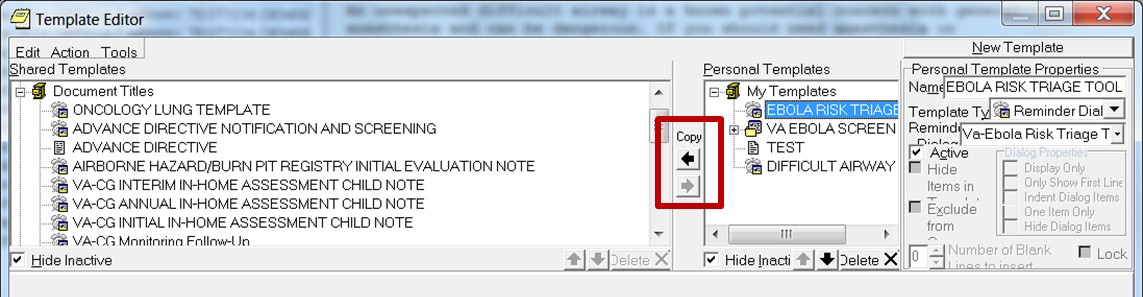 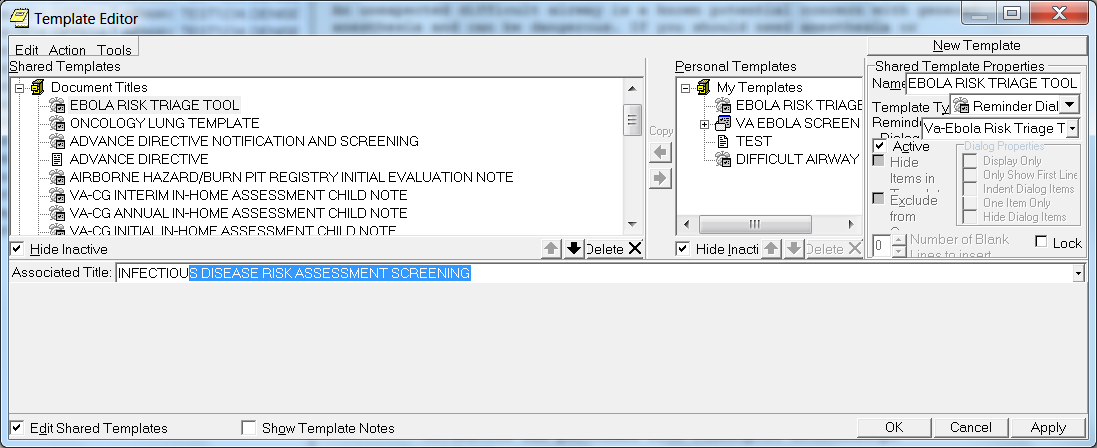 [return to table of contents]GLOSSARY OF TERMS AND ABBREVIATIONSCAC – Clinical Applications CoordinatorCDC – Centers for Disease Control and PreventionCPRS – Computerized Patient Record System, previous version dating back to 1997 was CPRS List Manager (VistA terminal emulation only) and no longer supported but is still accessible in VISTA. CPRS GUI is the Windows version (since 1998), and is now called just CPRS (CPRS page on VDL web site)CWAD – Special note titles that display in the POSTINGS window in the CPRS header. Each letter stands for a category: C = Crisis Notes; W = Clinical Warnings; A = Allergies/Adverse Drug Reactions (ADR); D = Advance DirectivesData Object – also called a ‘Patient Data Object’ or just as ‘object’. These are either created by programmer (OI&T staff), or a CAC/HIS can create (TIU-HS object).Dialog- A window in CPRS that opens in the format of a form to aid the user in creating text in a note and entering information into the record with a point and click interface.Elements- A component in VistA that is configured to display content for the user when a dialog is opened.EVD – Ebola Virus DiseaseFAQ – Frequently Asked QuestionsFORUM – the VA’s WAN (Wide Area Network), for mail, patch trackers, E3R repositoryGUI – Graphical User Interface, referring to a Windows application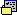 GUI Dialog Template/GUI Dialog  - a CPRS template (plain text), TXML format, icons	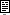 Health Factor- Informational data marker entered into the record to document patient information that is not readily identifiable with other information data entries in the system. Health Factors are used in TIU-Health Summary objects, in Health Summary types, and for data capture (for VA FileMan queries/reports, VISN data warehouse data pulls, etc.)HIS – Health Informatics Specialist, another title for Clinical Applications Coordinator (CAC) with same responsibilities as a CAC.Health Summary (HS) – a clinical module (package) in VistA; GMTS is the package’s name spacing (Health Summary page on VDL web site)Health Summary Types/Objects - A collection of data that displays to the user specific to the patient’s chart they are viewing.Health Summary Type – a configuration of health summary components used as the basis of a report viewed in VISTA or the CPRS GUI, or used in a TIU-Health Summary objectHealth Summary Object – the display settings of a Health Summary Type which is part of a TIU- Health Summary Object configuration.Health Summary Component – an item that is used to create a health summary type (i.e., report). Health Summary components can be viewed via [GMTS HS ADHOC], or "List Health Summary Components [GMTS COMP LIST]", or "List Health Summary Component Descriptions [GMTS COMP DESC LIST]".Host file – the file that is created in the reminder exchange option using .prd (Packed Reminder Definition formatKIDS- Kernel Installation Distribution SystemMapping - Linking of data markers such as Health Factors or other data entry items to reminder components such as reminder elements.Name spacing – the prefixing, i.e., the initial 3-4 leading characters of a module or items in VistA National Class - The highest collection of edit permissions which can be assigned to an item (versus VISN or LOCAL)NCRC – National Clinical Reminder CommitteeOPH – Office of Public HealthOIA – Office of Information and AnalyticsOPC – Office of Primary CarePacking List – the list of included items of a reminder exchange export when viewed from the ‘IFE’ action in the reminder exchange VISTA optionPCE – Patient Care Encounter (link to VDL web page)PRD - .pdf file = Packed Reminder Definition (the alternate format for sending/receiving reminder exchange exports).PXRM – namespace for the clinical reminders module (clinical reminders page on VDL web site) Reminder Taxonomy- Collection of specific codes associated with specific clinical conditions Template- Commonly referred to as a dialog. See dialog for definitionReminder Dialog    - a template created in [PXRM DIALOG/COMPONENT EDIT]; can be used without reminder logic (reminder definition)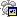 Reminder Dialog Template  - a template created in [PXRM DIALOG/COMPONENT EDIT] and used in CPRS without linked reminder logic (reminder definition), either as a stand-alone template or thetemplate is linked to a note title. Sometimes also referred to as a ‘reminder template’. Reminder Definition – used to create reminder logic for a clinical reminder or data object or reminder order check in PXRM REMINDER MANAGEMENT]Reminder Exchange – the VISTA option [PXRM REMINDER EXCHANGE] used to create a reminder exchange message or .prd host fileReminder Exchange Export – either a reminder exchange message or a .prd file moved out of the Reminder Exchange option in VISTA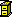 Shared Templates-	Templates within the shared templates tree of CPRS, which the users can access and use while documenting in the chartSHOP-ALL – a destination through the VA’s FORUM to access and download reminder exchange messages that have been posted and stored (uses Mailman; must have FORUM access)TIU -Text Integrated Utility, the notes repository (clinical package) in VISTA	(TIU page on VDL web site)TIU Document Definition – it can be a CLASS, DOCUMENT CLASS, TITLE or OBJECT (file #8925.1). The reminder exchange packing list shows the TIU object labeled as “TIU DOCUMENT DEFINITION”.TIU-Health Summary Object (also known as a TIU-HS OBJECT) – the link to TIU manual, ref (creating health summary objects)TIU Object – a data object /patient data object (but too general a term to know if this is programmer- created or CAC/HIS-created). See DATA OBJECT above.TIU Template – a TXML template (see TXML or GUI Dialog).TXML - the file format of ‘plain text’ CPRS templates, aka “GUI dialogs” or “GUI Dialog Templates”. Uses the CPRS GUI Template Editor to create and editTIU TEMPLATE FIELD file - file #8927 in VISTA, where TIU template fields are storedTIU TEMPLATE file – file #8927 in VISTA, where TXML templates are storedUser Acceptance Testing - (UAT) critical software testing where end-users test the software in real- world scenarios before it is nationally releasedURL – Uniform Resource Locator, i.e., a specific web address (Internet or Intranet)Usability Testing- evaluating the software by testing with a representation of users that follow specific tasks (test scripts), identify problems, suggest improvements and determine the user’s satisfaction with the product.VDL –The Internet page for all VISTA manuals and documentation VistA Documentation LibraryVMP- VistA Maintenance ProjectAPPENDIX ASelect Installation <TEST ACCOUNT> Option: install Package(s) Select INSTALL NAME:	PXRM*2.0*54	10/31/14@09:04:59=> EBOLA RISK TRIAGE TOOL ;Created on Oct 28, 2014@10:58:40This Distribution was loaded on Oct 31, 2014@09:04:59 with header of EBOLA RISK TRIAGE TOOL ;Created on Oct 28, 2014@10:58:40It consisted of the following Install(s):PXRM*2.0*54Checking Install for Package PXRM*2.0*54 Install Questions for PXRM*2.0*54 Incoming Files:811.8	REMINDER EXCHANGE (including data)Note: You already have the 'REMINDER EXCHANGE' File. I will OVERWRITE your data with mine.Want KIDS to INHIBIT LOGONs during the install? NO//Want to DISABLE Scheduled Options, Menu Options, and Protocols? NO//Enter the Device you want to print the Install messages.You can queue the install by enter a 'Q' at the device prompt. Enter a '^' to abort the install.DEVICE: HOME// HOMEInstall Started for PXRM*2.0*54 : Oct 31, 2014@09:05:23Build Distribution Date: Oct 28, 2014 Installing Routines:Oct 31, 2014@09:05:23Running Pre-Install Routine: PRE^PXRMP54I DISABLE options.DISABLE protocols.Installing Data Dictionaries:Oct 31, 2014@09:05:24Installing Data:Oct 31, 2014@09:05:24Running Post-Install Routine: POST^PXRMP54I ENABLE options.ENABLE protocols.There are 1 Reminder Exchange entries to be installed.Installing Reminder Exchange entry PATCH PXRM*2*54 EBOLA RISK TRIAGE TOOL Updating Routine file...Updating KIDS files...PXRM*2.0*54 Installed.Oct 31, 2014@09:05:34Not a production UCIPXRM*2.0*54Install CompletedLoad a DistributionVerify Checksums in Transport GlobalPrint Transport GlobalCompare Transport Global to Current SystemBackup a Transport GlobalInstall Package(s)Restart Install of Package(s) Unload a DistributionAPPENDIX BREMINDER EXCHANGE Packing listDescription:The following Clinical  Reminder  items  were selected for packing: REMINDER DIALOGVA-EBOLA    RISK    TRIAGE (3 OBJECTS) VA-EBOLA RISK TRIAGE TOOLKeywords:Components:TIU TEMPLATE FIELDVA-EBOLA W-P 4LINES/FL72VA-EBOLA URL CDC AFFECTED AREASVA-EBOLA    URL    CDC   ALGORITHMVA-EBOLA    URL    CDC   CHECKLISTHEALTH FACTORSSCREENING FOR EPIDEMIC DISEASEEBOLA TRIAGE-IN-HOSP MGMT NOT REQUIREDEBOLA TRIAGE-IN-HOSP MGMT REQUIREDEBOLA TRIAGE-TESTING IS NOT INDICATEDEBOLA TRIAGE-TESTING IS INDICATEDEBOLA TRIAGE-EBOLA NOT SUSPECTEDEBOLA TRIAGE-EBOLA SUSPECTEDEBOLA TRIAGE-EXPOSURE PERCUTANEOUS/MUCUSEBOLA TRIAGE-EXPOSURE PT CARE W/O PPEEBOLA TRIAGE-EXPOSURE HOUSEHOLD CONTACTEBOLA TRIAGE-EXPOSURE PROCESSING W/O PPEEBOLA TRIAGE-EXPOSURE DECEASED BODYEBOLA TRIAGE-EXPOSURE SKIN/BODY FLUIDSEBOLA    TRIAGE-NO    KNOWN   EXPOSUREEBOLA    TRIAGE-LOW    RISK   EXPOSUREEBOLA TRIAGE-HIGH RISK EXPOSUREEBOLA    TRIAGE-FEVER/SYMPTOMS   POSITIVEEBOLA    TRIAGE-FEVER/SYMPTOMS   NEGATIVEEBOLA TRIAGE-POSITIVE CONTACT HISTORYEBOLA TRIAGE-POSITIVE TRAVEL HISTORYEBOLA RISK TRIAGE COMPLETEDREMINDER SPONSOROffice of Public HealthREMINDER TAXONOMYVA-EBOLA RISK TRIAGE DIAGNOSIS CODEREMINDER TERMVA-EBOLA RISK TRIAGE IN-HOSPITAL MANAGEMENTVA-EBOLA RISK TRIAGE TESTING STATUSVA-EBOLA RISK TRIAGE EBOLA SUSPECTED/NOT SUSPECTEDVA-EBOLA RISK TRIAGE TYPE OF EXPOSUREVA-EBOLA RISK TRIAGE LEVEL OF EXPOSUREVA-EBOLA RISK TRIAGE FEVER/SYMPTOMSVA-EBOLA RISK TRIAGE CONTACT HISTORYVA-EBOLA RISK TRIAGE TRAVEL HISTORY REMINDER DEFINITIONVA-EBOLA RISK TRIAGE OBJECT LAST RATINGREMINDER DIALOGVA-EBOLA RISK TRIAGE (3 OBJECTS)VA-EBOLA RISK TRIAGE TOOLHEALTH SUMMARY COMPONENTCLINICAL REMINDERS FINDINGS PCE HEALTH FACTORS SELECTEDHEALTH SUMMARY TYPEVA-EBOLA TRIAGE LAST RATINGVA-EBOLA    RISK    TRIAGE    (ALL   HFS)VA-EBOLA    RISK    TRIAGE   COMPLETEDHEALTH SUMMARY OBJECTSVA-EBOLA RISK TRIAGE LAST RATINGVA-EBOLA    RISK    TRIAGE    (ALL   HFS)VA-EBOLA    RISK    TRIAGE   COMPLETEDTIU DOCUMENT DEFINITIONEBOLA RISK TRIAGE LAST RATINGEBOLA RISK TRIAGE (CUMULATIVE)EBOLA RISK TRIAGE COMPLETEDAlbanyREDACTEDREDACTEDHinesREDACTEDREDACTEDSalt Lake CityREDACTEDREDACTED1UserUSR[choose from NEW PERSON]3ServiceSRV[choose from SERVICE/SECTION]4DivisionDIV[choose from INSTITUTION]5SystemSYS[TEST.V02.MED.VA.GOV]Class/DocumentClassNext LevelDetailed Display/Edit(Title)RestartStatus...(Component)BoilerplateTextDelete1CLINICAL DOCUMENTSCLINICAL DOCUMENTSCL2PROGRESS NOTESPROGRESS NOTESCL3ADVANCE DIRECTIVEADVANCE DIRECTIVEDC4HISTORICAL TITLESHISTORICAL TITLESDC5CRISIS NOTECRISIS NOTEDC6CLINICAL WARNINGCLINICAL WARNINGDC7ADVERSE REACTION/ALLERGYADVERSE REACTION/ALLERGYDC8ADDICTION SEVERITY INDEXADDICTION SEVERITY INDEXDC9BLIND REHABILITATION SERVICEBLIND REHABILITATION SERVICEDC10SURGICALSURGICALDC11MEDICINEMEDICINEDC12INFECTIOUS DISEASEINFECTIOUS DISEASEDC13CHAPLAINCHAPLAINDC14+NURSING?Help	>ScrollRight	PS/PL PrintScrn/ListNURSING?Help	>ScrollRight	PS/PL PrintScrn/List+/->>>Class/DocumentClassClass/DocumentClassNext LevelDetailed Display/EditDetailed Display/Edit(Title)(Title)RestartStatus...Status...(Component)(Component)Boilerplate TextDeleteDeleteCreateDocument DefinitionsOct24, 2014@08:43:19Page:1of1BASICS+NameType2PROGRESS NOTESCL3INFECTIOUS DISEASEDC4NEW TITLE INFECTTL5PRIMARY CARETLEntryCreatedCreateDocument Definitions	Oct 24, 2014@08:44:14Page:1of1BASICS+NameType2PROGRESS NOTESCL3INFECTIOUS DISEASEDC4INFECTIOUS DISEASE RISK ASSESSMENT SCREENINGTL5NEW TITLE INFECTTL6PRIMARY CARETL(Class/DocumentClass)Next LevelDetailed Display/EditTitleRestartStatus...(Component)Boilerplate TextDeleteSelect Action: Title//